Woche vom 08.04.-12.04.24(KW15)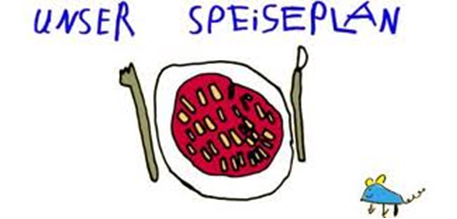 Woche vom 08.04.-12.04.24(KW15)Montag: Tortellini in Tomatensoße Dienstag:Kartoffeln, Rührei, KohlrabiMittwoch:Zucchini Puffer aus dem WaffeleisenDonnerstag: Arme RitterFreitag:Blumenkohl-Buchweizen Auflauf Frühstück und Mittagessen je 3,30 Euro